										Form 2935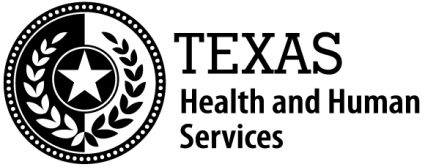 Revised July 2018-E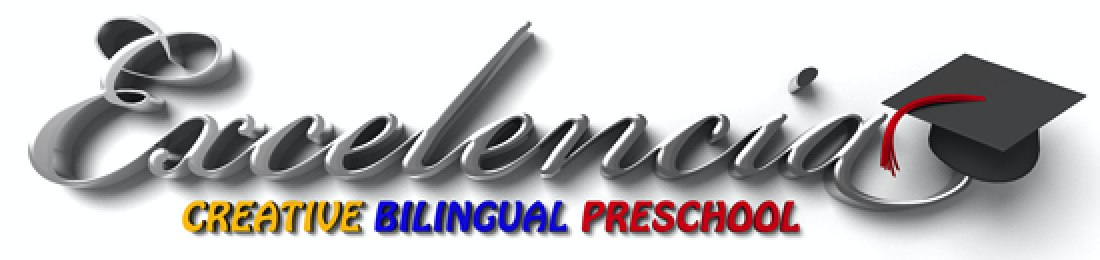     Admission InformationPage 1Form 2935Revised July 2018-EPage 2Form 2935Revised July 2018-EPage 3Form 2935Revised July 2018-EPage 4General InformationGeneral InformationGeneral InformationGeneral InformationGeneral InformationGeneral InformationGeneral InformationGeneral InformationGeneral InformationGeneral InformationOperation’s Name:Excelencia – Creative Bilingual PreschoolOperation’s Name:Excelencia – Creative Bilingual PreschoolOperation’s Name:Excelencia – Creative Bilingual PreschoolDirector’s Name:  Director’s Name:  Director’s Name:  Director’s Name:  Director’s Name:  Director’s Name:  Director’s Name:  Child’s Full Name:Child’s Full Name:Child’s Full Name:Child’s Date of BirthChild Lives With:  Both Parents    Mom    Dad  GuardianChild Lives With:  Both Parents    Mom    Dad  GuardianChild Lives With:  Both Parents    Mom    Dad  GuardianChild Lives With:  Both Parents    Mom    Dad  GuardianChild Lives With:  Both Parents    Mom    Dad  GuardianChild Lives With:  Both Parents    Mom    Dad  GuardianChild’s Home Address:Child’s Home Address:Child’s Home Address:Child’s Home Address:Child’s Home Address:Child’s Home Address:Date of AdmissionDate of AdmissionDate of WithdrawalDate of WithdrawalName of Parent or Guardian Completing FormName of Parent or Guardian Completing FormName of Parent or Guardian Completing FormAddress: (if different from the child’s)Address: (if different from the child’s)Address: (if different from the child’s)Address: (if different from the child’s)Address: (if different from the child’s)Address: (if different from the child’s)Address: (if different from the child’s)Relationship to child:Email:Email:Email:Mobile Phone Number:Mobile Phone Number:Mobile Phone Number:Mobile Phone Number:Other Phone Number:Other Phone Number:Name of Parent or Guardian:Name of Parent or Guardian:Name of Parent or Guardian:Address: (if different from child’s)Address: (if different from child’s)Address: (if different from child’s)Address: (if different from child’s)Address: (if different from child’s)Address: (if different from child’s)Address: (if different from child’s)Relationship to child:Email:Email:Email:Mobile Phone Number:Mobile Phone Number:Mobile Phone Number:Mobile Phone Number:Other Phone Number:Other Phone Number:Any Child Custody Issues:       Yes        NoAny Child Custody Issues:       Yes        NoAny Child Custody Issues:       Yes        NoIf Yes, are custody documents on file:        Yes         NoIf Yes, are custody documents on file:        Yes         NoIf Yes, are custody documents on file:        Yes         NoIf Yes, are custody documents on file:        Yes         NoIf Yes, are custody documents on file:        Yes         NoIf Yes, are custody documents on file:        Yes         NoIf Yes, are custody documents on file:        Yes         NoGive the below information of the responsible individual to call in case of an emergency if parents/guardian cannot be reached:Name:                                             Address:                                                                          Phone:                                     Relationship:             Give the below information of the responsible individual to call in case of an emergency if parents/guardian cannot be reached:Name:                                             Address:                                                                          Phone:                                     Relationship:             Give the below information of the responsible individual to call in case of an emergency if parents/guardian cannot be reached:Name:                                             Address:                                                                          Phone:                                     Relationship:             Give the below information of the responsible individual to call in case of an emergency if parents/guardian cannot be reached:Name:                                             Address:                                                                          Phone:                                     Relationship:             Give the below information of the responsible individual to call in case of an emergency if parents/guardian cannot be reached:Name:                                             Address:                                                                          Phone:                                     Relationship:             Give the below information of the responsible individual to call in case of an emergency if parents/guardian cannot be reached:Name:                                             Address:                                                                          Phone:                                     Relationship:             Give the below information of the responsible individual to call in case of an emergency if parents/guardian cannot be reached:Name:                                             Address:                                                                          Phone:                                     Relationship:             Give the below information of the responsible individual to call in case of an emergency if parents/guardian cannot be reached:Name:                                             Address:                                                                          Phone:                                     Relationship:             Give the below information of the responsible individual to call in case of an emergency if parents/guardian cannot be reached:Name:                                             Address:                                                                          Phone:                                     Relationship:             Give the below information of the responsible individual to call in case of an emergency if parents/guardian cannot be reached:Name:                                             Address:                                                                          Phone:                                     Relationship:             I authorize the Excelencia Preschool to release my child to leave the preschool ONLY with the following persons. Please list the name and telephone number for each. Children will only be released to a parent or guardian or to a person designated by the parent/guardian after verification of ID. I authorize the Excelencia Preschool to release my child to leave the preschool ONLY with the following persons. Please list the name and telephone number for each. Children will only be released to a parent or guardian or to a person designated by the parent/guardian after verification of ID. I authorize the Excelencia Preschool to release my child to leave the preschool ONLY with the following persons. Please list the name and telephone number for each. Children will only be released to a parent or guardian or to a person designated by the parent/guardian after verification of ID. I authorize the Excelencia Preschool to release my child to leave the preschool ONLY with the following persons. Please list the name and telephone number for each. Children will only be released to a parent or guardian or to a person designated by the parent/guardian after verification of ID. I authorize the Excelencia Preschool to release my child to leave the preschool ONLY with the following persons. Please list the name and telephone number for each. Children will only be released to a parent or guardian or to a person designated by the parent/guardian after verification of ID. I authorize the Excelencia Preschool to release my child to leave the preschool ONLY with the following persons. Please list the name and telephone number for each. Children will only be released to a parent or guardian or to a person designated by the parent/guardian after verification of ID. I authorize the Excelencia Preschool to release my child to leave the preschool ONLY with the following persons. Please list the name and telephone number for each. Children will only be released to a parent or guardian or to a person designated by the parent/guardian after verification of ID. I authorize the Excelencia Preschool to release my child to leave the preschool ONLY with the following persons. Please list the name and telephone number for each. Children will only be released to a parent or guardian or to a person designated by the parent/guardian after verification of ID. I authorize the Excelencia Preschool to release my child to leave the preschool ONLY with the following persons. Please list the name and telephone number for each. Children will only be released to a parent or guardian or to a person designated by the parent/guardian after verification of ID. I authorize the Excelencia Preschool to release my child to leave the preschool ONLY with the following persons. Please list the name and telephone number for each. Children will only be released to a parent or guardian or to a person designated by the parent/guardian after verification of ID. NameNameNameNameNamePhone NumberPhone NumberPhone NumberPhone NumberPhone NumberNameNameNameNameNamePhone NumberPhone NumberPhone NumberPhone NumberPhone NumberNameNameNameNameNamePhone NumberPhone NumberPhone NumberPhone NumberPhone NumberConsent InformationCheck All That ApplyTransportationI give consent for my child to be transported and supervised by Excelencia staff: for emergency care      on field trips         to and/or from home        to and/or from school              Field Trips  (are not offered)O I give consent for my child to participate in field trips.O I do not give consent for my child to participate in field trips.Water ActivitiesI give consent for my child to participate in the following water activities: Water table play       Splash pad       Sprinkler play      small wading poolReceipt of Written Operational Policies (Check All that Apply)Receipt of Written Operational Policies (Check All that Apply)Receipt of Written Operational Policies (Check All that Apply)Receipt of Written Operational Policies (Check All that Apply)I acknowledge receipt of Excelencia Preschool’s operational policies (Parental Handbook) including those for:I acknowledge receipt of Excelencia Preschool’s operational policies (Parental Handbook) including those for:I acknowledge receipt of Excelencia Preschool’s operational policies (Parental Handbook) including those for:I acknowledge receipt of Excelencia Preschool’s operational policies (Parental Handbook) including those for:  Discipline and guidance   Discipline and guidance  Procedures for release of children Procedures for release of children Suspension and expulsion Suspension and expulsion Illness and exclusion criteria Illness and exclusion criteria Emergency plans Emergency plans Procedures for dispensing medications Procedures for dispensing medications Procedures for conducting health checks Procedures for conducting health checks Immunization requirements Immunization requirements Safe sleep Safe sleep Meal and food service practices Meal and food service practices Procedures for parents to discuss concerns with the   director Procedures for parents to discuss concerns with the   director Procedures to visit Excelencia Preschool without securing prior approval Procedures to visit Excelencia Preschool without securing prior approval Procedures for parents to participate in Excelencia activities Procedures for parents to participate in Excelencia activities Procedures for parents to contact Child Care Licensing, DFPS, Child Abuse Hotline, and CCL website Procedures for parents to contact Child Care Licensing, DFPS, Child Abuse Hotline, and CCL websiteMealsI understand that the following meals will be served to my child while in care: Morning snack     Lunch (parent provided)     Afternoon snack     Pizza on Fridays Special occasion snacks provided by parents for birthdays, etc.MealsI understand that the following meals will be served to my child while in care: Morning snack     Lunch (parent provided)     Afternoon snack     Pizza on Fridays Special occasion snacks provided by parents for birthdays, etc.MealsI understand that the following meals will be served to my child while in care: Morning snack     Lunch (parent provided)     Afternoon snack     Pizza on Fridays Special occasion snacks provided by parents for birthdays, etc.MealsI understand that the following meals will be served to my child while in care: Morning snack     Lunch (parent provided)     Afternoon snack     Pizza on Fridays Special occasion snacks provided by parents for birthdays, etc.Days and Times in CareMy child will normally be in care on the following days and times:Days and Times in CareMy child will normally be in care on the following days and times:Days and Times in CareMy child will normally be in care on the following days and times:Days and Times in CareMy child will normally be in care on the following days and times:Day of the WeekAMAMPMMondayTuesdayWednesdayThursdayFridaySaturdayClosedClosedClosedSundayClosedClosedClosedAuthorization for Emergency Medical AttentionAuthorization for Emergency Medical AttentionAuthorization for Emergency Medical AttentionAuthorization for Emergency Medical AttentionIn the event I cannot be reached to make arrangements for emergency medical care, I authorize the person in charge to take my child to:In the event I cannot be reached to make arrangements for emergency medical care, I authorize the person in charge to take my child to:In the event I cannot be reached to make arrangements for emergency medical care, I authorize the person in charge to take my child to:In the event I cannot be reached to make arrangements for emergency medical care, I authorize the person in charge to take my child to:Name of Physician:Address:Address:Phone:Name of Emergency Care Facility:Address:Address:Phone:I give consent for the facility to secure any and all necessary emergency medical care for my child.I give consent for the facility to secure any and all necessary emergency medical care for my child.___________________________________________Signature – Parent or legal guardian___________________________________________Signature – Parent or legal guardianChild’s Additional Information SectionChild’s Additional Information SectionList any special needs that your child may have, such as environmental allergies, food intolerances or, existing illness, previous serious illness, injuries and hospitalizations during the past 12 months, any medication prescribed for long term continuous use, and any other information which caregivers should be aware of:List any special needs that your child may have, such as environmental allergies, food intolerances or, existing illness, previous serious illness, injuries and hospitalizations during the past 12 months, any medication prescribed for long term continuous use, and any other information which caregivers should be aware of:Does your child have any diagnosed food allergies?   Yes     No    If yes, plan submitted on (date):      Child day care operations are public accommodations under the Americans with Disabilities Act (ADA), Title III.  If you believe that Excelencia Preschool may be practicing discrimination in violation of Title III, you may call the ADA Information Line at 1-800-514-0301 (voice) or 1-800-514-0383 (TTY).Does your child have any diagnosed food allergies?   Yes     No    If yes, plan submitted on (date):      Child day care operations are public accommodations under the Americans with Disabilities Act (ADA), Title III.  If you believe that Excelencia Preschool may be practicing discrimination in violation of Title III, you may call the ADA Information Line at 1-800-514-0301 (voice) or 1-800-514-0383 (TTY).____________________________________________________________Signature – Parent or Legal Guardian:______________________Date Signed:School Age ChildrenSchool Age Children(Only complete if your child will attend a K-12 school in addition to Excelencia Preschool)(Only complete if your child will attend a K-12 school in addition to Excelencia Preschool)My child attends the following school: My child attends the following school: Name of School:School Phone Number:My child has permission to (check all that apply): walk alone to or from school or home         ride a bus      be released to the care of a sibling under 18. My child has permission to (check all that apply): walk alone to or from school or home         ride a bus      be released to the care of a sibling under 18. Authorized pick up/drop off locations other than the child’s home address:Authorized pick up/drop off locations other than the child’s home address:Admission RequirementAdmission RequirementAdmission RequirementIf your child does not attend pre-kindergarten or school away from Excelencia Preschool, one of the following must be presented when your child is admitted to Excelencia Preschool or within one week of admission. Check only one option:If your child does not attend pre-kindergarten or school away from Excelencia Preschool, one of the following must be presented when your child is admitted to Excelencia Preschool or within one week of admission. Check only one option:If your child does not attend pre-kindergarten or school away from Excelencia Preschool, one of the following must be presented when your child is admitted to Excelencia Preschool or within one week of admission. Check only one option:  HEALTH CARE PROFESSIONALS STATEMENT: I have examined the above named child within the past year and find     that he or she is able to take part in a daycare program.  HEALTH CARE PROFESSIONALS STATEMENT: I have examined the above named child within the past year and find     that he or she is able to take part in a daycare program.  HEALTH CARE PROFESSIONALS STATEMENT: I have examined the above named child within the past year and find     that he or she is able to take part in a daycare program.____________________________________________________________Signature of Health Care Professional:____________________________________________________________Signature of Health Care Professional:_____________________Date Signed:_____________________Date Signed:  A signed and dated copy of a health care professional’s statement is attached.  A signed and dated copy of a health care professional’s statement is attached.  A signed and dated copy of a health care professional’s statement is attached.  Medical diagnosis and treatment conflict with the tenants and practices of a recognized religious organization,      which I adhere to or am a member of. I have attached a signed and dated affidavit stating this.   Medical diagnosis and treatment conflict with the tenants and practices of a recognized religious organization,      which I adhere to or am a member of. I have attached a signed and dated affidavit stating this.   Medical diagnosis and treatment conflict with the tenants and practices of a recognized religious organization,      which I adhere to or am a member of. I have attached a signed and dated affidavit stating this.   My child has been examined within the past year by the health care professional named above, and is able to     participate in a daycare program. Within 12 months of admission, I will provide a written signed health care      professional’s statement to Excelencia Preschool.  My child has been examined within the past year by the health care professional named above, and is able to     participate in a daycare program. Within 12 months of admission, I will provide a written signed health care      professional’s statement to Excelencia Preschool.  My child has been examined within the past year by the health care professional named above, and is able to     participate in a daycare program. Within 12 months of admission, I will provide a written signed health care      professional’s statement to Excelencia Preschool.NameAddress of Health Care Professional (pediatrician)Address of Health Care Professional (pediatrician)Address of Health Care Professional (pediatrician)________________________________________________________Signature – Parent or Legal Guardian________________________________________________________Signature – Parent or Legal Guardian____________________Date Signed____________________Date SignedRequirements for ExclusionRequirements for Exclusion  I have attached a signed and dated affidavit stating that I decline immunizations for reasons of conscience, including religious belief, on the form described by section 161.0041 Health and Safety Code submitted no later than the 90th day after the affidavit is notarized.  I have attached a signed and dated affidavit stating that the vision or hearing screening conflicts with the tenets or practices of a church or religious denomination that I am an adherent or member of.  I have attached a signed and dated affidavit stating that I decline immunizations for reasons of conscience, including religious belief, on the form described by section 161.0041 Health and Safety Code submitted no later than the 90th day after the affidavit is notarized.  I have attached a signed and dated affidavit stating that the vision or hearing screening conflicts with the tenets or practices of a church or religious denomination that I am an adherent or member of.Varicella (Chicken Pox)Varicella (Chicken Pox)The varicella vaccine is not required if your child has had the chickenpox disease. If your child has had chickenpox, please complete the statement:  My child had varicella disease (chickenpox) on or about  (date)      and does not need the varicella vaccine.The varicella vaccine is not required if your child has had the chickenpox disease. If your child has had chickenpox, please complete the statement:  My child had varicella disease (chickenpox) on or about  (date)      and does not need the varicella vaccine.____________________________________________________Signature_________________________Date Signed_________________________Date SignedAdditional Information Regarding VaccinesFor additional information regarding immunizations, visit the Texas Dept. of State Health Services website atwww.dshs.state.tx.us/immunize/public.shtm.Gang Free ZoneUnder the Texas Penal Code, any are within 1000 feet of a child care center is a gang free zone, where criminal offenses related to organized criminal activity are subject to harsher penalties. Privacy StatementDFPS values your privacy. For more information, read our Privacy and Security Policy online at www.dshs.state.tx.us/policies/privacy.asp.SignaturesSignatures_______________________________________________Child’s Parent or Legal Guardian_______________________Date Signed:_______________________________________________Excelencia Preschool Designee_______________________Date Signed:Vaccine InformationVaccine InformationVaccine InformationVaccine Information(This sheet is not required if the child’s physician has provided this information in a document containing the child’s immunization records)(This sheet is not required if the child’s physician has provided this information in a document containing the child’s immunization records)(This sheet is not required if the child’s physician has provided this information in a document containing the child’s immunization records)(This sheet is not required if the child’s physician has provided this information in a document containing the child’s immunization records)The following vaccines require multiple doses over time. Please provide the date for each dose the child received.The following vaccines require multiple doses over time. Please provide the date for each dose the child received.The following vaccines require multiple doses over time. Please provide the date for each dose the child received.The following vaccines require multiple doses over time. Please provide the date for each dose the child received.VaccineDoseVaccine ScheduleDates receivedDTaP (Diphtheria, Tetanus, and Pertussis)12 monthsDTaP (Diphtheria, Tetanus, and Pertussis)24 monthsDTaP (Diphtheria, Tetanus, and Pertussis)36 monthsDTaP (Diphtheria, Tetanus, and Pertussis)415-18 monthsDTaP (Diphtheria, Tetanus, and Pertussis)54 – 6 yearsHepatitis B1BirthHepatitis B21 – 2 monthsHepatitis B36–18 monthsHib (Haemophilus Influenza Type B)12 monthsHib (Haemophilus Influenza Type B)24 monthsHib (Haemophilus Influenza Type B)36 monthsHib (Haemophilus Influenza Type B)412-15 monthsPNV 13 (Pneumococcal Virus)12 monthsPNV 13 (Pneumococcal Virus)24 monthsPNV 13 (Pneumococcal Virus)36 monthsPNV 13 (Pneumococcal Virus)412-15 monthsIPV (Inactivated Polio Virus)12 monthsIPV (Inactivated Polio Virus)24 monthsIPV (Inactivated Polio Virus)36–18 monthsIPV (Inactivated Polio Virus)44 – 6 yearsMMR (Measles, Mumps, Rubella)112-15 monthsMMR (Measles, Mumps, Rubella)24 – 6 yearsVaricella112-15 monthsVaricella24 – 6 yearsHepatitis A112-23 monthsHepatitis A218-43 monthsPhysician or Public Health Personnel VerificationPhysician or Public Health Personnel VerificationSignature or stamp of physician or public health personnel verifying the immunization information above. Signature or stamp of physician or public health personnel verifying the immunization information above. ____________________________________________________Signature_________________________Date SignedVision Exam ResultsVision Exam Results(Required within 120 days of 4th birthday)(Required within 120 days of 4th birthday)Right Eye  20                Left Eye 20 /                     O Pass       O FailRight Eye  20                Left Eye 20 /                     O Pass       O Fail____________________________________________________Signature_________________________Date SignedHearing Exam ResultsHearing Exam ResultsHearing Exam ResultsHearing Exam ResultsHearing Exam ResultsHearing Exam Results(Required within 120 days of 4th birthday)(Required within 120 days of 4th birthday)(Required within 120 days of 4th birthday)(Required within 120 days of 4th birthday)(Required within 120 days of 4th birthday)(Required within 120 days of 4th birthday)Ear1000 Hz2000 Hz2000 Hz4000 HzPass or FailRightO Pass       O FailLeftO Pass       O Fail____________________________________________________Signature____________________________________________________Signature____________________________________________________Signature_______________________Date Signed_______________________Date Signed_______________________Date Signed